Simetrični prijelazni komad s brtvom s valjanim prstenom USS 200-180Jedinica za pakiranje: 1 komAsortiman: K
Broj artikla: 0055.0495Proizvođač: MAICO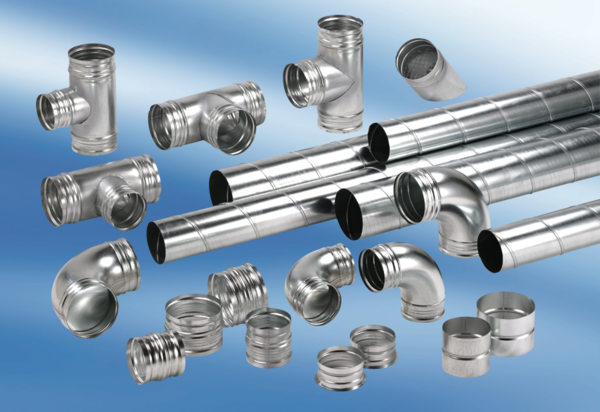 